PUT YOUR TITLE HEREbyName of the CandidateA Dissertation submitted to University of                                                 in partial fulfillment of the requirements for the degree of MBA	Month of Submission, 20xxStudent ID: Put your ID HereSupervisor: Dr. Date of Submission: xx/xx/20xx (Final Submission Date)AcknowledgementI would like to thank my peers and family members who have given me immense support during the conduction of the entire research study. I would like to acknowledge with gratitude, my debt of thanks to all the people for their advice and encouragement. I would especially want to convey my thankfulness to my professor, who has guided and assisted me whenever I needed any help during the study.This will change as per your words.Declaration I, the undersigned YOUR NAME HERE hereby declare that I am the sole author of this thesis. To the best of my knowledge this thesis contains no material previously published by any other person except where due acknowledgement has been made. This thesis contains no material which has been accepted as part of the requirements of any other academic degree or non-degree program, in English or in any other language. This is a true copy of the thesis, including final revisions. Date: xx/xx/20xxName : Your Name HereSignature: 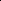 AbstractThis is a brief summary of the dissertation but should always be written at the end of the dissertation as it includes a part of introduction, research methodology, and brief findings too. Chapter 1: IntroductionBackground of Research. Problem Statement.Research Aim:.Research Objectives:. .. . Research Questions: ???Structure of Dissertation:.Chapter 2: Literature Review.Theme 1. Theme 2. Theme 3. Theme 4.Theme 5:Sub-Theme 1.Sub-Theme 2.Theme 6.Sub-Theme 1. Research Gap :... Looking at the various literature articles and above gaps, Chapter 3: Research Methodology…	Research Philosophy..Research ApproachMethodological ChoiceResearch DesignResearch StrategiesTime HorizonData Collection, Sampling and Analysis. 3.7.1 Network of Respondents. 3.7.2 Statistical Analysis of the Data Collected.  Chapter 4: Analysis and InterpretationIntroduction.Demographic Data Analysis.Questionnaire Analysis.Questionnaire AnalysisTest Analysis.Discussion of Findings.Chapter 5: Conclusion and ImplicationsConclusion5.1.1 Review of study aims and objectives.5.1.2 Limitations of the Study.5.1.3 Learnings from the Research.. ..5.1.4 Scope of Future Research..Recommendations. :..ReferencesMinimum 20 references. Should be a mix of journal/book/webAll should be in HRS. SNO.ObjectiveProposd Method of achiving objectiveFindings123